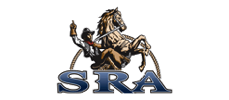 Santa Rosa AcademyStudent Assignments for Learning Period 6Assignment Dates: January 3rd – 26th, 2018Student Name:								Grade:  TKTeacher Signature: ________________________________________________   	Date: 1/26/18Language Arts:  Letter/Sound Identification, Upper/Lower Case Letters, Isolating Beginning Sounds, Word Families, Rhyming, Beginning Writing Skills, Sentence Structure, Tracking Reading, Penmanship, Letter Formation, Blending, Segmenting, and High Frequency Words.Math:  Rote Counting, Skip Counting, Number Order, Writing Numbers, Shapes, Colors, Patterns, Number Combinations, Addition, Counting Objects, Identifying Numbers, and Subitizing.Social Studies:  Character Trait: Thoroughness; Emotions-staying calm; Dental Hygiene Science:  Animals (Arctic/Antarctica), Habitat, Winter, Snow, Frozen, and MeltingPhysical Education:  Endurance Training Skill Development, and Large Motor DevelopmentLP 6 (week 1)			Lessons								SkillsGRADES FOR LEARNING PERIOD 6: (This section to be filled out by Education Advisor)Language Arts: _______     Math: _______     Science: _______     Social Studies: _______     P.E.: _______Teacher Comment:__________________________________________________________________________Students who receive any specialized supports through Special Education must attend their scheduled services as outlined in their IEP.  _______x/week for _____minutes.Monday: (1/1/18)No SchoolTuesday:  At Home (1/4/17)No SchoolWednesday:  In Class (1/5)Silent ReadingRug:  Calendar, Weather, Rhyming, Colors, Shapes, Counting, Subitizing, Ten Frame, ABC’s, Segmenting, Blending, Beginning Sound Identification, Sentence Structure, Tracking, Beginning Reading, and High Frequency Words.Whole Group Activities: (Please list the subject on the Learning Log)Language Arts: Jj PuppetLanguage Arts: Jj HeadbandLanguage Arts: My Jj BookMath: Number 7 Fun PageLunch/RecessLanguage Arts:My First School Book – Letter J page 44 & 45Math:My First School Book – Writing 7 – page 85Nightly Reading: ____________________________________________________________PARENTS:  Pre-read the informational material on Thoroughness – pages 1 & 2 – located on weeblyFine Motor SkillsLetter Sound IdentificationBeginning ReadingNumber IdentificationProper Letter FormationNumber WritingReadingCharacter Trait DevelopmentThursday:  At Home (1/6)Language Arts:Review AlphafriendsThe Letter J – please use pencil, erase and rewrite if necessaryJack Be Nimble – Circle all J’s on the page, write total number on bottom, and draw a rectangle around the rhyming wordsMath:Rote CountingConnect the Dot LettersI Can Write 7 – follow directions on page.  Write the number, not the word (seven).Social Studies:Read page 4 from the Thoroughness Character packet – point out each time Thoroughness is shown in the life of an alligatorScience:My Big World – Read front cover and answer the question at the bottom of the page directly on the magazine cover.Watch the video listed at the top of the page.Nightly Reading: ____________________________________________________________ABC’sLetter FormationLetter Identification and Nursery RhymeRote CountingNumber OrderNumber WritingCharacter Trait DevelopmentFrozen/Melting – States of MatterReadingFriday:  At Home (1/7)Language Arts:Review AlphafriendsAll About the Letter J – follow directions on the pageLetters & Sounds – follow directions on the page.Math:Skip Counting by 10’s to 100Number Practice – trace and write 7 on all lines.  Do not write the word (seven)- instead, please write the number 7.Social Studies:Continue reading page 5 of the Character Trait packet.  Neatly color page 10 of the Character packet and return with the homework packet.Science:My Big World – read page 2 & 3 – Frozen & Melting – write responses on the magazineMy Big World – page 4 – Measurement – color neatlyNightly Reading: ____________________________________________________________ABC’sLetter WritingLetter Skip CountingNumber WritingCharacter Trait DevelopmentFrozen/Melting – States of MatterMeasurementReadingPlease return all work to school on Monday withFull Name, Date, Subject, and Check Mark 